Informations CSE/CSSCT aux salariés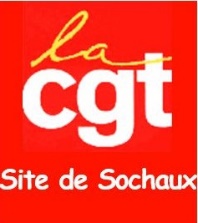 Travailler tous et moins,C’est possible !La direction impose de travailler ce samedi 6 juin 2020 aux systèmes 1 et 2 et se moque bien de l’intérêt général parce que :Depuis le redémarrage de la production, elle refuse de rappeler les intérimaires en contrat et aussi ceux dont le contrat a pris fin pendant le confinement, ou avant.La grande majorité des salariés PSA en CDI, ceux des entreprises sous-traitantes et tous les intérimaires sont en activité partielle et perdent 16% sur leur paie.Plus de 800 intérimaires qui travaillaient à l’usine sont maintenant privés d’emploi Le nombre de demandeurs d’emploi a explosé dans la région comme dans tout le pays.Aussi, la CGT appelle tous les salariés (PSA et ceux des entreprises sous-traitantes) à se rassembler pour discuter ensemble de cette situation qui, à notre avis, est inacceptable.Rendez-vous ce vendredi 5 juin 2020 à 11H15 à l’ilot 5Section syndicale CGT du Montage - 04/06/2020